Impresso em: 07/08/2023 21:14:56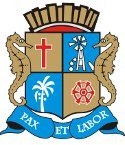 Matéria: EMENDA N 62 AO PL N 137-22Autor:  EMÍLIA CORRÊAGoverno de Sergipe Câmara Municipal de AracajuReunião: 29 SESSÃO ExtraordináriaData: 17/08/2022Parlamentar	Partido	Voto	HorárioANDERSON DE TUCA DR. MANUEL MARCOS EDUARDO LIMA EMÍLIA CORRÊA FABIANO OLIVEIRAJOAQUIM DA JANELINHA LINDA BRASILPAQUITO DE TODOS PROF. BITTENCOURT PROFª. ÂNGELA MELO RICARDO MARQUES RICARDO VASCONCELOSSÁVIO NETO DE VARDO DA LOTÉRICA SGT. BYRON ESTRELAS DO MAR SHEYLA GALBASONECAPDT PSDREPUBLICANOS PATRIOTAPP SOLIDARIEDADE PSOL SOLIDARIEDADE PDTPT CIDADANIA REDE PODEMOSREPUBLICANOS CIDADANIA PSDNÃO NÃO NÃO SIM NÃO NÃO SIM NÃO NÃO SIM SIM NÃO NÃO NÃO SIM NÃO11:33:5211:33:4611:33:3611:33:2011:33:4811:33:4611:33:2711:32:5911:32:2111:32:3411:32:2911:33:5611:33:3711:33:3211:33:3811:34:01NITINHO VINÍCIUS PORTO ISACBINHOBRENO GARIBALDE CÍCERO DO SANTA MARIA PR. DIEGOFÁBIO MEIRELESPSD PDT PDT PMNUNIÃO BRASILPODEMOS PP PODEMOSO Presidente não Vota Não VotouNão Votou Não Votou Não Votou Não Votou Não Votou LicenciadoTotais da Votação	Sim: 5Resultado da Votação: REPROVADONão: 11Abstenção: 0	Total de Votos Válidos: 16